Муниципальное бюджетное общеобразовательное учреждение «Кириковская средняя школа»РАБОЧАЯ ПРОГРАММАпо предмету  «Всеобщая история» для учащихся 6-9 классов муниципального бюджетного общеобразовательного учреждения «Кириковская средняя  школа»Составил:  учитель первой  квалификационной категории  Сластихина Елена Петровна.Срок реализации: 1 год2022-2023 учебный годПояснительная записка.    Настоящая рабочая программа  по предмету «Всеобщая история» для учащихся 6-9 классов составлена на основании учебного плана 6-9 классов муниципального бюджетного общеобразовательного учреждения «Кириковская средняя школа» на  2022-2023 учебный год в режиме пятидневной рабочей недели от 31.08.2022, основной образовательной программы основного общего образования муниципального бюджетного общеобразовательного учреждения «Кириковская средняя школа» от 07.03.2019 года, утвержденной приказом по учреждению № 71-од, федерального государственного образовательного стандарта основного общего образования, утвержденного Приказом Министерства образования и науки Российской Федерации от 17.12.2010 № 1897, устава школы, Положения о формах, периодичности и порядке проведения промежуточной аттестации учащихся муниципального бюджетного общеобразовательного учреждения «Кириковская средняя школа», положения о рабочей программе педагога  муниципального бюджетного общеобразовательного учреждения «Кириковская средняя  школа» реализующего предметы, курсы и дисциплины общего образования от 30 мая 2019 года.    Рабочая программа по «Всеобщей истории» составлена на основе Программы общеобразовательных  учреждений. История. Обществознание. 5-11 классы. Под ред. Л.А.Соколовой. М., «Просвещение», 2015г., (к предметной линии учебников А.А. Вигасина – О.С. Сорока-Цюпы)         Цели учебного предмета: образование, развитие и воспитание личности школьника, способного к самоидентификации и определению своих ценностных приоритетов на основе осмысления исторического опыта своей страны и человечества в целом, активно и творчески применяющего исторические знания в учебной и социальной деятельности. Вклад основной школы в достижение этой цели состоит в базовой исторической подготовке и социализации учащихся.     Задачи учебного предмета:   - формирование у молодого поколения ориентиров для гражданской, этнонациональной, социальной, культурной самоидентификации в окружающем мире;     - овладение учащимися знаниями об основных этапах развития человеческого общества с древности до наших дней;     -развитие способностей учащихся анализировать содержащуюся в различных источниках информацию о событиях и явлениях прошлого и настоящего, рассматривать события в соответствии с принципом историзма, в их динамике, взаимосвязи и взаимообусловленности;     - формирование у школьников умений применять исторические знания в учебной и внешкольной деятельности, в современном поликультурном, полиэтничном и многоконфессиональном обществе. 2. Планируемые результаты освоения предмета.Личностные, метапредметные и предметные результаты освоения учебного предмета "История" К важнейшим личностным результатам  изучения истории в основной школе относятся следующие убеждения и качества:    - осознание своей идентичности как гражданина страны, члена семьи, этнической и религиозной группы, локальной и региональной общности;    - освоение гуманистических традиций и ценностей современного общества, уважение прав и свобод человека;   - осмысление социально-нравственного опыта предшествующих поколений, способность к определению своей позиции и ответственному поведению в современном обществе;    - понимание культурного многообразия мира, уважение к культуре своего и других народов, толерантность.    Метапредметные результаты изучения истории в основной школе выражаются в следующих качествах:   - способность сознательно организовывать и регулировать свою деятельность – учебную, общественную и др.;    - владение умениями работать с учебной и внешкольной информацией (анализировать и обобщать факты, составлять простой и развернутый план, тезисы, конспект, формулировать и обосновывать выводы и т.д.), использовать современные источники информации, в том числе материалы на электронных носителях;    - способность решать творческие задачи, представлять результаты своей деятельности в различных формах (сообщение, эссе, презентация, реферат и др.);    - готовность к сотрудничеству с соучениками, коллективной работе, освоение основ межкультурного взаимодействия в школе и социальном окружении и др.;    - активное применение знаний и приобретённых умений, освоенных в школе, в повседневной жизни и продуктивное взаимодействие с другими людьми в профессиональной сфере и в социуме.    Предметные результаты изучения истории учащимися 5-9 классов включают:    - овладение целостными представлениями об историческом пути народов своей страны и человечества как необходимой основой для миропонимания и познания современного общества;    - способность применять понятийный аппарат исторического знания и приемы исторического анализа для раскрытия сущности и значения событий и явлений прошлого и современности;    - умения изучать и систематизировать информацию из различных исторических и современных  источников, раскрывая ее социальную принадлежность и познавательную ценность;    - расширение опыта оценочной деятельности на основе осмысления  жизни и деяний личностей и народов в истории своей страны и человечества в целом;    - готовность применять исторические знания для выявления и сохранения исторических и культурных памятников своей страны и мира.История Средних вековВыпускник научится:    - локализовать во времени общие рамки и события Средневековья, этапы становления и развития Русского государства; соотносить хронологию истории Руси и всеобщей истории;    - применять знание фактов для характеристики эпохи Средних веков в отечественной и всеобщей истории, её ключевых событий и явлений;    - использовать историческую карту как источник информации о территории, об экономических и культурных центрах Руси и других государств в Средние века, о направлениях крупнейших передвижений людей — походов, завоеваний, колонизаций и др.;    -  проводить поиск информации в исторических текстах, материальных исторических памятниках Средневековья;    - составлять описание образа жизни различных групп населения в средневековых обществах на Руси и в других странах, памятников материальной и художественной культуры; рассказывать о значительных событиях средневековой истории;    - раскрывать характерные, существенные черты: а) экономических и социальных отношений и политического строя на Руси и в других государствах; б) ценностей, господствовавших в средневековых обществах, религиозных воззрений, представлений средневекового человека о мире;    - объяснять причины и следствия ключевых событий отечественной и всеобщей истории Средних веков;    - сопоставлять развитие Руси и других стран в период Средневековья, показывать общие черты и особенности (в связи с понятиями «политическая раздробленность», «централизованное государство» и др.);    - давать оценку событиям и личностям отечественной и всеобщей истории Средних веков.    Выпускник получит возможность научиться:    - давать сопоставительную характеристику политического устройства государств Средневековья (Русь, Запад, Восток);    - сравнивать свидетельства различных исторических источников, выявляя в них общее и различия;    - составлять на основе информации учебника и дополнительной литературы описания памятников средневековой культуры Руси и других стран, объяснять, в чём заключаются их художественные достоинства и значение.История Нового времениВыпускник научится:    - локализовать во времени хронологические рамки и рубежные события Нового времени как исторической эпохи, основные этапы отечественной и всеобщей истории Нового времени; соотносить хронологию истории России и всеобщей истории в Новое время;    - применять знание фактов для характеристики эпохи нового времени, её процессов, явлений, ключевых событий;    - использовать историческую карту как источник информации о границах России и других государств в Новое время, об основных процессах социально-экономического развития, о местах важнейших событий, направлениях значительных передвижений — походов, завоеваний, колонизации и др.;    - анализировать информацию из различных источников по отечественной и всеобщей истории Нового времени;    - составлять описание положения и образа жизни основных социальных групп в России и других странах в Новое время, памятников материальной и художественной культуры; рассказывать о значительных событиях и личностях отечественной и всеобщей истории Нового времени;    - систематизировать исторический материал, содержащийся в учебной и дополнительной литературе по отечественной и всеобщей истории Нового времени;    - раскрывать характерные, существенные черты: а) экономического и социального развития России и других стран в Новое время; б) эволюции политического строя (включая понятия «монархия», «самодержавие», «абсолютизм» и др.); в) развития общественного движения («консерватизм», «либерализм», «социализм»); г) представлений о мире и общественных ценностях; д) художественной культуры Нового времени;    -  объяснять причины и следствия ключевых событий и процессов отечественной и всеобщей истории Нового времени (социальных движений, реформ и революций, взаимодействий между народами и др.);    - сопоставлять развитие России и других стран в Новое время, сравнивать исторические ситуации и события;    -  давать оценку событиям и личностям отечественной и всеобщей истории Нового времени.Выпускник получит возможность научиться:    - используя историческую карту, характеризовать социально-экономическое и политическое развитие России, других государств в Новое время;    - использовать элементы источниковедческого анализа при работе с историческими материалами (определение принадлежности и достоверности источника, позиций автора и др.);    - сравнивать развитие России и других стран в Новое время, объяснять, в чём заключались общие черты и особенности;    - применять знания по истории России и своего края в Новое время при составлении описаний исторических и культурных памятников своего города, края и т. д.Новейшая историяВыпускник научится:    - локализовать во времени хронологические рамки и рубежные события новейшей эпохи, характеризовать основные этапы отечественной и всеобщей истории ХХ — начала XXI в.; соотносить хронологию истории России и всеобщей истории в Новейшее время;    - применять знание фактов для характеристики эпохи новейшего времени, её процессов, явлений, ключевых событий;    - использовать историческую карту как источник информации о территории России (СССР) и других государств в ХХ — начале XXI в., значительных социально-экономических процессах и изменениях на политической карте мира в новейшую эпоху, местах крупнейших событий и др.;    - анализировать информацию из исторических источников — текстов, материальных и художественных памятников новейшей эпохи;    - представлять в различных формах описания, рассказа: а) условия и образ жизни людей различного социального положения в России и других странах в ХХ — начале XXI в.; б) ключевые события эпохи и их участников; в) памятники материальной и художественной культуры новейшей эпохи;    -  систематизировать исторический материал, содержащийся в учебной и дополнительной литературе;    - раскрывать характерные, существенные черты экономического и социального развития России и других стран, политических режимов, международных отношений, развития культуры в ХХ — начале XXI в.;    - объяснять причины и следствия наиболее значительных событий новейшей эпохи в России и других странах (реформы и революции, войны, образование новых государств и др.);    - сопоставлять социально-экономическое и политическое развитие отдельных стран в новейшую эпоху (опыт модернизации, реформы и революции и др.), сравнивать исторические ситуации и события;    - давать оценку событиям и личностям отечественной и всеобщей истории ХХ — начала XXI в.    Выпускник получит возможность научиться:    - используя историческую карту, характеризовать социально-экономическое и политическое развитие России, других государств в ХХ — начале XXI в.;    - применять элементы источниковедческого анализа при работе с историческими материалами (определение принадлежности и достоверности источника, позиций автора и др.);    - осуществлять поиск исторической информации в учебной и дополнительной литературе, электронных материалах, систематизировать и представлять её в виде рефератов, презентаций и др.;    - проводить работу по поиску и оформлению материалов истории своей семьи, города, края в ХХ — начале XXI в.3.Содержание учебного предмета. История средних веков 6 классНовая история 7классНовая история 8классНовейшая история 9 класс 4. Тематическое планирование с указанием количества часов на освоение каждой темы.История средних веков 6 классНовая история 7 классНовая история 8 классНовейшая история 9класс5. Список литературы, используемый при оформлении рабочей программы.ФГОС: основное общее образование // ФГОС. М.: Просвещение, 2009.Примерные программы по учебным предметам. История. 5-9 классы: проект. – 2-е изд. – М.: Просвещение, 2016.Всеобщая история. Рабочие программы к предметной линии учебников А.А. Вигасина - А.О.Сороко-Цюпы. 5-9 классы/ А.А. Вигасин, Г.И. Годер, Н.И. Шевченко и др. М.: Просвещение, 2018А.А. Вигасин, Г.И. Годер, И.С. Свеницкая. Всеобщая история. История Древнего мира. 5 класс. М.: «Просвещение»;2017.5.Е.В. Агибалова, Г.М. Донской. Всеобщая история. История Средних веков. 6 класс. М.: «Просвещение;20176.А.Я. Юдовская, П.А. Баранов, Л.М. Ванюшкина. Всеобщая история. История Нового времени.7  класс. М.: «Просвещение;2018.7.А.Я. Юдовская, П.А. Баранов, Л.М. Ванюшкина. Всеобщая история. История Нового времени.8 класс. М.: «Просвещение;20188.О.С. Сороко-Цюпа. Новейшая история.9 класс. М.: «Просвещение.2017.:9.Г. И. Годер. Всеобщая история. История Древнего мира. Рабочая тетрадь. 5 класс. В 2 частях,2018.10.Н. И. Шевченко. Всеобщая история. История Древнего мира. Методические рекомендации,5 кл.2015.11.А. В. Игнатов. Всеобщая история. История Средних веков. Методические рекомендации. 6 класс (к учебнику Е. В. Агибаловой, Г. М. Донского),2014.12.А. Я. Юдовская, Л. М. Ванюшкина, Т. В. Коваль. Всеобщая история. История Нового времени. Поурочные разработки. 7 класс,2014.13.А. Я. Юдовская, Л. М. Ванюшкина, Т. В. Коваль. Всеобщая история. История Нового времени. Поурочные разработки. 8 класс,2014.14.А. О. Сороко-Цюпа, М. Л. Несмелова. Всеобщая история. Новейшая история. Поурочные разработки. 9 класс,2014.СОГЛАСОВАНО:заместитель директора по учебно-воспитательной работе Сластихина Н.П._______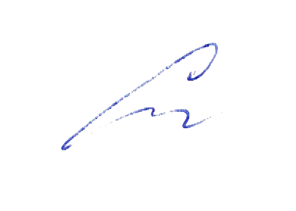 «31» августа 2022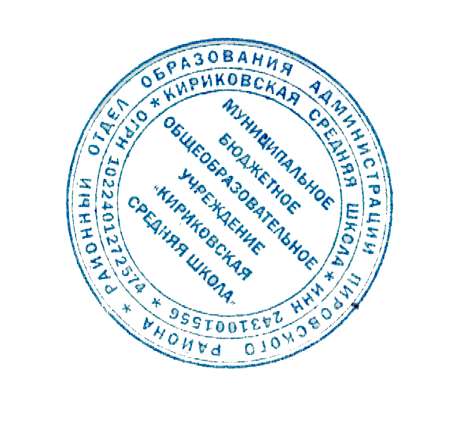 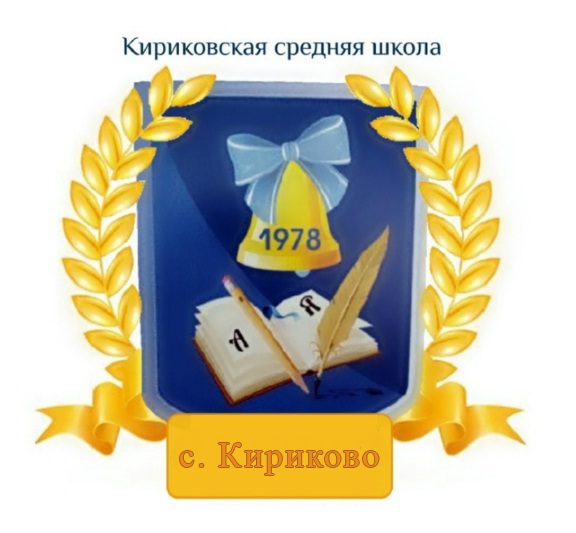 УТВЕРЖДАЮ:Директор муниципального бюджетного общеобразовательного учреждения «Кириковская средняя школа»_________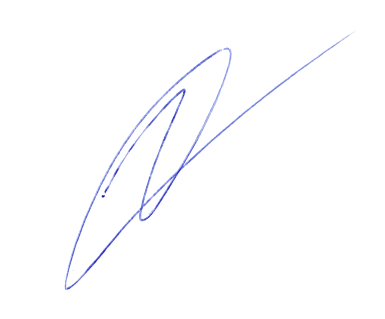 Ивченко О.В.«31» августа 2022 года№Название  темКоличество часов123456789101112Введение. Что изучает история средних веков.Тема 1. Становление средневековой Европы Тема 2.Византийская империя и славяне  Тема 3. Арабы в 6- 11в.в.Тема 4.Феодалы и крестьяне Тема 5.Средневековый город Тема 6. Католическая церковь в 11- 13 в.в.  Крестовые походы  Тема 7. Образование централизованных государств в Западной Европе (11-15 века) Тема 8. Славянские государства и Византия в 14-15 веках Тема 9. Культура Западной Европы в Среднике века Тема10.  Народы  Азии, Америки  и Африки в Средние века.  Итоговое повторение и проверочная работаИтого 1ч5ч3ч2ч2ч3ч2ч6ч2ч5ч2ч1 ч34ч.№Название разделов и темКоличество часов1Введение12ЧАСТЬ 1. Мир в начале Нового времени. Великие географические открытия и их последствия. Возрождение. Реформация.13 часов.8Часть 2. Первые революции Нового времени. Международные отношения (борьба за первенство в Европе и колониях).4 часа.13ЧАСТЬ 3.Эпоха Просвещения. Время Преобразований.8 часов.15ЧАСТЬ 4.Традиционные общества Востока. Начало Европейской колонизации.2 часа.Итого28 часовТемаКоличество часов1Становление индустриального общества72 Строительство новой Европы83Страны Западной Европы на рубеже XIX-XX вв. Успехи и проблемы индустриального общества54 Две Америки35Традиционные общества в XIX веке: новый этап колониализма                                                                                                                                                                                              46 Международные отношения: обострение противоречий1Итого28 часов№Название разделов и темКоличество часовВведение. Новейшая история как историческая эпоха.1Раздел 1. Новейшая история. Первая половина 20 в.162Раздел 2. Новейшая история. Вторая половина 20 – начало 21 в..12Итого28 часов№ п. пНазвание разделов, тем.Кол-во ч.Дата1.Введение. Что изучает история средних веков.106.09.2022Тема 1. Становление средневековой Европы (5 часов)2.Древние германцы. Римская империя и королевство франков в 6-8в.в.109.09.20223.Христианская церковь 113.09.20224.Образование франкской империи116.09.20225. Западная Европа в 9-11 в.в.120.09.20226.Британия и Ирландия в ранее Средневековье.123.09.2022Тема 2.Византийская империя и славяне (3 часа)7.Расцвет Византийской империи при Юстиниане. 126.09.20228.Культура Византии.130.09.20229.Образование славянских государств.104.10.2022Тема 3. Арабы в 6- 11в.в.( 2 часа)10.Возникновение ислама. Арабский халифат и его распад.107.10.202211.Культура стран халифата.111.10.2022Тема 4.Феодалы и крестьяне (2часа).12.В рыцарском замке.114.10.202213.Средневековая деревня и ее обитатели.118.10.2022Тема 5.Средневековый город ( 3 часа)14.Средневековый город.121.10.202215.Торговля в Средние века125.10.202216.Горожане и их образ жизни128.10.2022Тема 6. Католическая церковь в 11- 13 в.в.  Крестовые походы (2 часа)17.Могущество папской власти. Католическая церковь и еретики.108.11.202218.Крестовые походы.111.11.2022Тема 7. Образование централизованных государств в Западной Европе (11-15 века) (6 часов)19.Как происходило объединение Франции115.11.202220.Что англичане считают началом своих свобод118.11.202221.Столетняя война122.11.202222.Усиление королевской власти в конце 15 века во Франции и Англии125.11.202223.Реконкиста и образование централизованных государств на Пиренейском полуострове129.11.202224.Государства, оставшиеся раздробленными: Германия и Италия в 12-15 веках102.12.2022Тема 8. Славянские государства и Византия в 14-15 веках (2 часа)25.Гуситское движение в Чехии.106.12.202226.Завоевание турками-османами Балканского полуострова.109.12.2022Тема 9. Культура Западной Европы в Среднике века (4 часов)27.Образование и философия.Средневековая литература.113.12.202228.Средневековое искусство116.12.202229.Культура раннего Возрождения в Италии120.12.202230.Научные открытия и изобретения123.12.2022Тема10.  Народы  Азии, Америки  и Африки в Средние века.  (1час).31. Промежуточная аттестация. Наследие Средних веков в истории человечества.127.12.202232Средневековая Азия: Китай, Индия, ЯпонияГосударства и народы Африки и доколумбовой Америки.110.01.2023№п.п.Название разделов, название тем.Количество часов.Дата1.Введение.105.09.2022ЧАСТЬ 1. Мир в начале Нового времени. Великие географические открытия и их последствия. Возрождение. Реформация.13 часов2.Технические открытия и выход к Мировому океану.107.09.20223.Встреча миров. Великие географические открытия и их последствия.112.09.20224.Усиление королевской власти. Абсолютизм в Европе.114.09.20225.Дух предпринимательства преобразует экономику.119.09.20226.Европейское общество в раннее Новое время.121.09.20227.Повседневная жизнь126.09.20228.Великие гуманисты Европы128.09.20229.Мир художественной культуры Возрождения.103.10.202210.Рождение новой европейской науки.105.10.202211.Начало Реформации в Европе. Обновление христианства110.10.202212.Начало Реформации в Европе. Обновление христианства112.10.202213.Королевская власть и Реформация в Англии. Борьба за господство на морях117.10.202214.Религиозные войны и укрепление абсолютной монархии во Франции.119.10.2022Часть 2. Первые революции Нового времени. Международные отношения(борьба за первенство в Европе и колониях).4 часа.15.Религиозные войны и укрепление абсолютной монархии во Франции..124.10.202216.Парламент против короля. Революция в Англии. 126.10.202217.Путь к парламентской монархии107.11.202218.Международные отношения в16-18 в.в.109.11.2022ЧАСТЬ 3.Эпоха Просвещения. Время Преобразований.8 часов19.Великие просветители Европы.114.11.202220.Мир художественной культуры Просвещения116.11.202221.На пути к индустриальной эре.121.11.202222.Английские колонии в Северной Америки.123.11.202223.Война за независимость. Создание США.128.11.202224.Франция в 18 веке. Причины и начало Великой Французской революции.130.11.202225. Великая Французская революция. От монархии к республике.105.12.202226.Французская революция. От монархии к республике.107.12.2022ЧАСТЬ 4.Традиционные общества Востока. Начало Европейской колонизации.2 часа.27.Государства Востока: традиционное общество в эпоху раннего Нового времени. Начало европейской колонизации.112.12.202228.Промежуточная аттестация(тестирование)114.12.2022№ урокаТема урокаТема урокаКол. ч.Дата1Вводный урок. От традиционного общества к обществу индустриальному.Вводный урок. От традиционного общества к обществу индустриальному.105.09.2022Становление индустриального общества.Становление индустриального общества.Становление индустриального общества.Становление индустриального общества.Становление индустриального общества.2Индустриальная революция: достижения и проблемы.Индустриальная революция: достижения и проблемы.106.09.20223Человек в изменившемся мире: материальная культура и повседневностьЧеловек в изменившемся мире: материальная культура и повседневность112.09.20224-5Наука: создание научной картины мира.19 век в зеркале художественных исканий. Литература и искусство.Наука: создание научной картины мира.19 век в зеркале художественных исканий. Литература и искусство.213.09.202219.09.20226Искусство в поисках новой картины мираИскусство в поисках новой картины мира120.09.20227Либералы, консерваторы и социалистыЛибералы, консерваторы и социалисты126.09.2022Строительство новой ЕвропыСтроительство новой ЕвропыСтроительство новой ЕвропыСтроительство новой ЕвропыСтроительство новой Европы8Консульство и образование наполеоновской империи1127.09.20229Разгром империи Наполеона. Венский конгресс.1103.10.202210Великобритания: сложный путь к величию и процветанию1104.10.202211Франция Бурбонов и Орлеанов: от революции к политическому кризису1110.10.202212Франция: революция 1948 г. и Вторая империя.1111.10.202213Германия: на пути к единству1117.10.202214Нужна ли нам единая и неделимая Италия?1118.10.202215Франко- прусская война и Парижская коммуна.1124.10.2022Страны Западной Европы в конце 19 в. Успехи и проблемы индустриального общества.Страны Западной Европы в конце 19 в. Успехи и проблемы индустриального общества.Страны Западной Европы в конце 19 в. Успехи и проблемы индустриального общества.Страны Западной Европы в конце 19 в. Успехи и проблемы индустриального общества.Страны Западной Европы в конце 19 в. Успехи и проблемы индустриального общества.16Германская империя: борьба за место под солнцем.1125.10.2022 17Великобритания: конец Викторианской эпохи.1107.11.2022 18Франция: Третья республика .1108.11.2022 19Италия: время реформ и колониальных захватов.1114.11.2022 20От Австрийской империи к Австро-Венгрии: поиски выхода из кризиса1115.11.2022Две АмерикиДве АмерикиДве АмерикиДве АмерикиДве Америки 21США в 19 веке. США: империализм и вступление в мировую политику1121.11.2022  22Латинская Америка в 19 веке: время перемен11Традиционные общества в 19 векеТрадиционные общества в 19 векеТрадиционные общества в 19 векеТрадиционные общества в 19 векеТрадиционные общества в 19 веке 23Япония на пути модернизации: восточная мораль – западная техника1122.11.2022 24Китай: традиции против модернизации1128.11.202225Индия: насильственное разрушение традиционного общества1129.11.202226Африка: континент в эпоху перемен1105.12.2022Международные отношения: обострение противоречийМеждународные отношения: обострение противоречийМеждународные отношения: обострение противоречийМеждународные отношения: обострение противоречийМеждународные отношения: обострение противоречий27Международные отношения: дипломатия или войны?1106.12.202228Промежуточная аттестация(тестирование)1112.12.2022№п.п.Название тем и уроковКол-во часовДата1.Введение.  ( 1 час ).1Раздел 1. Новейшая история. Первая половина 20 в. 15ч.2.Индустриальное общество в начале 20 в.13.Политическое развитие в начале 20 в.14.«Новый империализм». Происхождение первой мировой войны.15.Первая Мировая война 1914-1918 г.г. Версальско- Вашингтонская система.16.Последствия войны: революции и распад империй.17.Капиталистический мир в 1920-е г.г. США и страны Европы.18.Мировой экономический кризис 1929-1933 г.г. Пути выхода.19.США: «новый курс» Рузвельта.110Демократические страны Европы в 1930-е г.г. Великобритания , Франция111Тоталитарные режимы в 1930-е г.г. Италия, Германия, Испания112Восток в первой половине 20 в.113Латинская Америка в первой половине 20 в. 114Культура и искусство первой половины 20 в.115Международные отношения в1930г.116Вторая Мировая война. 1939-1945 г.г.1Раздел 2. Новейшая история. Вторая половина 20 – начало 21 в.12 ч17Послевоенное мирное урегулирование. Начало «Холодной войны».118Завершение эпохи индустриального общества 1945-1970 г.г.. Кризисы 1970-1980 г.г.  Становление информационного общества.119Политическое развитие. Гражданское общество. Политические движения.120США. Великобритания.121Франция. Италия.122Германия: раскол и объединение.123Преобразования и революции в странах Центральной и Восточной Европы 1945-2013 г.г.124Латинская Америка во второй половине 20-начале 21 в.в125Страны Азии и Африки в современном мире126Международные отношения.127Культура второй половины 20  - начала 21 в.128Глобализация в конце 20 – начала 21 в. Глобальные проблемы современности.Промежуточная аттестация(тестирование)1